  «Погоджую»                                                                   «Затверджую»Заступник директора                                                    Директор закладуз виховної роботи                                                        _______ Кібкало Л.В                                                                                _____ Салієнко Т.Г.                                                          __.___.2020 р.__.___.2020 р.педагога-організатораФастівецького ЗЗСО І-ІІІ ступенівна 2020-2021 н.р.Литвиненко Софії СергіївниПОСАДОВА ІНСТРУКЦІЯ ПЕДАГОГА-ОРГАНІЗАТОРА1.Загальні положення1.1.Ця посадова інструкція розроблена на основні тарифно-кваліфікаційної характеристики педагога, затвердженої наказом МОН України від 31.08.1996 р. № 463/1268 за погодженням з Міністерством праці України від 17.08.1995 р. № 46.1.2.Педагог-організатор призначається на посаду і звільняється з неї директором школи.1.3.Педагог-організатор повинен мати вищу або середню спеціальну освіту (без вимог до стажу роботи).1.4. Педагог-організатор підпорядковується безпосередньо заступнику директора школи з виховної роботи.1.5.У своїй діяльності педагог-організатор керується Конституцією законами України, Указами президента України, рішеннями Кабінету Міністрів України і органів управління освітою всіх рівнів з питань освіти і виховання учнів, правилами і нормами охорони праці, техніки безпеки і правилами протипожежного захисту, а також Статутом і локальними правовими актами школи (в тому чисті Правилами внутрішнього трудового розпорядку, наказами, розпорядженнями директора, цією Інструкцією, трудовим договором (контрактом).Педагог-організатор дотримується Конвенції про права дитини.2.ФункціїОсновними напрямами діяльності педагога-організатора є:2.1.Сприяння розвитку і діяльності дитячих громадських організацій.2.2.Організація дозвілля учнів. 3.Посадові обов’язкиПедагог-організатор виконує такі посадові обов’язки:3.1.Сприяє розвитку і діяльності дитячих і громадських організацій, об’єднань, допомагає в плануванні їхньої діяльності на принципах добровільності, самостійності, гуманності і демократизму з урахуванням ініціативи, запитів і потреб учнів.3.2.Сприяє оновленню змісту і форм діяльності організацій, об’єднань, організовує їхню колективно-творчу діяльність відповідно до вікових інтересів учнів і вимог життя.3.3.Забезпечує умови для широкого інформування учнів про діючі дитячі й молодіжні організації, об’єднання.3.4.Організовує наочне оформлення школи за тематикою роботи, яку проводить. Оформлює тематичні стенди відповідно до напрямів виховної роботи.3.5.Створює в школі сприятливі умови, які дозволяють учням виявляти громадянську і моральну позицію, розслідувати свої інтереси та потреби, цікаво і з користю для власного розвитку проводити вільний час.3.6.Турбується про здоров’я і безпеку довірених йому учнів, дотримується норм і правил охорони праці, техніки безпеки і протипожежного захисту.3.7.Вживає заходів щодо попередження бездоглядності та правопорушень серед неповнолітніх, здійснює індивідуальну роботу з педагогічно занедбаними дітьми, підлітками.3.8. Веде облік дітей та підлітків шкільного віку мікрорайону школи.3.9. Планування і організація  позаурочної навчально-виховної роботи3.10.Організовує канікулярний відпочинок учнів.3.11.Організовує змістовне дозвілля та відпочинок учнів.3.12.Вивчає і використовує досвід роботи з дітьми і підлітками, підвищує свою кваліфікацію.3.13.Проводить роботу з добору й підготовки керівників (організаторів) дитячих організацій, об’єднань.3.14.Планує свою роботу, веде у встановленому порядку документацію.3.15.Дотримується етичних норм поведінки, які відповідають громадському статусу педагога в школі, в побуті, в громадських місцях.3.16. Надає консультативну допомогу батькам, педагогічним працівникам.3.17.Організовує дитячий актив школи щодо організації різноманітних свят.3.18. Складає плани роботи на семестр, рік, щотижневі та щомісячні плани.3.19. Складає сценаріїв заходів для учнів, веде відповідну документацію.3.20.Веде протоколи засідань органів самоврядування і дитячих організацій.3.21.Координує та організовує  роботу ДЮП і ЮІДР.3.22.Звітує про роботу дитячих організацій та виховну роботу серед учнів, про організацію участі учнів у конкурсах, оглядах (письмово у кінці кожного семестру).3.23.Погоджє свою діяльність із директором школи, заступниками директора з навчально-виховної роботи заступником директора з виховної роботи, відділом освіти.3.24.Відповідає за:-         діяльність дитячих організацій, об’єднань, органів самоврядування, планування їхньої роботи;-         випуск загальношкільних стінних газет;-         роботу з учнями під час канікул;4.ПраваПедагог-організатор має право на:4.1.Самостійний вибір форм і методів роботи з учнями і планування її на основі плану роботи школи і педагогічної діяльності4.2.Участь в управлінні школою в порядку, визначеному Статутом школи; участь у роботі педагогічної ради школи.4.3.Захист професійної честі й гідності.4.4.Ознайомлення зі скаргами й іншими документами, що містять оцінку його роботи, надання щодо них пояснень.4.5.Захист своїх інтересів самостійно і/або через представника, в тому числі адвоката, у випадку дисциплінарного або службового розслідування, пов’язаного з порушенням педагогом норм професійної етики.4.6.Конфіденційність дисциплінарного (службового) розслідування, за винятком випадків, передбачених законодавством.4.7.Підвищення своєї кваліфікації.4.8.Атестацію на добровільній основі на відповідну кваліфікаційну категорію.4.9.Надання учням під час занять, перерв обов’язкових для виконання розпоряджень, які стосуються організації занять і дотримання дисципліни, притягнення учнів до дисциплінарної відповідальності у випадках і в порядку, встановлених Правилами заохочення і покарання учнів школи.5.Відповідальність5.1. За невиконання чи неналежне виконання без поважних причин Статуту і правил внутрішнього трудового розпорядку школи, інших нормативних актів школи, законних розпоряджень адміністрації школи, посадових обов’язків, встановлених цією Інструкцією, педагог-організатор несе дисциплінарну відповідальність у порядку, визначеному трудовим законодавством.5.2.За застосування, в тому числі одноразове, методів виховання, пов’язаних із фізичним і/або психічним насиллям над особистістю учня, споєння іншого аморального вчинку педагог-організатор може бути звільнений з посади, яку він обіймає, відповідно до трудового законодавства і Закону України "Про освіту”.5.3.За завдані школі або учасникам навчального процесу збитки у зв’язку з виконанням (невиконанням) своїх посадових обов’язків педагог-організатор несе матеріальну відповідальність у порядку і в межах, визначених трудовим і/або цивільним законодавством.6.Взаємовідносини (зв’язки за посадою)Педагог-організатор:6.1.Працює згідно з графіком, складеним та затвердженням директором школи.6.2.Підтримує тісні контакти з органами учнівського самоврядування, педагогічними колективами школи і установ позашкільної освіти дітей, громадськими організаціями.6.3.Самостійно планує свою роботу на навчальний рік, семестр, чверть. План роботи затверджується заступником директора школи з виховної роботи.6.4.Подає заступнику директора школи з виховної роботи письмовий звіт про свою діяльність за навчальну чверть.6.5.Отримує від адміністрації школи інформацію нормативно-правового і організаційно-методичного характеру, ознайомлюється з відповідними документами.6.6.Систематично обмінюється інформацією з питань, які належать до його компетенції, з педагогічними працівниками школи.ЦИКЛОГРАМА РОБОТИ ПЕДАГОГА-ОРГАНІЗАТОРАЩодня:              планує роботу згідно з функціональними обов'язковими та адміністративними директивами;перевіряє якість чергування учнів по закладу;організовує дозвілля школярів на перервах;інформує учнів та учителів про поточні позакласні та позашкільні заходи;надає допомогу активістам у здійсненні ними громадських доручень;слідкує за дотриманням санітарно-гігієнічних правил та морально-етичних вимог у закладі;проводить індивідуальні чи групові заняття зі школярами згідно плануЩотижня:планує роботу згідно з посадовими обов'язковими та адміністративними директивами;проводить засідання одного із секторів органу учнівського самоврядування;надає допомогу в проведенні заходу членам громадського об'єднання;надає реальну допомогу (виступ, сценарії, рекомендації і т.д.) в підготовці класних зборів (або виховних годин, або інформаційних бесід, або екскурсій, або культпоходів, іншими словами, - виховних заходів у межах класу);приймає звіт чергового по закладу класу;проводить розважально-пізнавальний захід у  межах класу (чи паралелі класів).Щомісяця:планує роботу згідно з функціональними обов'язками та адміністративними директивами;готує загальношкільний розважально-пізнавальний захід (конкурс, змагання, вікторину, дискотеку тощо);         координує роботу та сприяє організованому проведення засідання органу учнівського самоврядування;        ініціює проведення зборів (конференції, брифінгу, творчої зустрічі) із представниками громадських об'єднань та організацій);забезпечує випуск друкованого органу учнівського самоврядування (газети, стіннівки, журналу і т.д.);забезпечує проведення загальношкільного заходу культурно-естетичного спрямування (культпоходу, виступу артистів у межах закладу, зустрічі із відомими людьми, театральних вечорниць, виступів аматорських учнівських колективів і т.д.);бере участь у роботі школи м/о к/к;виступає на батьківських зборах;бере участь у методичних міських (обласних) нарадах, семінарах, конференціях.Двічі на навчальний рік:сприяє проведенню загальношкільних учнівських зборів;сприяє проведенню загальношкільної учнівської конференції.Раз на семестр:         проводить підсумки зробленого;         визначає перспективи діяльності на наступний семестр.У кінці навчального року:здає звіт про виконану роботу; подає пропозиції до загальношкільного плану виховної роботи.На наступний 2020-2021 навчальний рік пріоритетними напрямами  в  роботі учнівського самоврядування будуть:національно-патріотичне виховання;морально-правове виховання;сприяння створенню умов для активної соціальної дії, розвитку життєвої компетенції та відповідальності;оновлення і розвиток єдиної системи класного учнівського самоврядування;активізація співпраці органів учнівського самоврядування із засобами масової інформації для підтримки розвитку газет закладу;надання методичної та організаційної підтримки для реалізації соціально-важливих проектів, а саме ефективних заходів запобігання злочинності, профілактики правопорушень та негативних проявів в молодіжному середовищі;залучення до співпраці дітей, схильних до правопорушень;продовження навчання лідерів учнівського самоврядування;посилення зав’язків з громадськими та шкільними організаціями Фастівського району.Організація виховної роботи з учнями на 2020-2021 н.р.Відповідно до Концепції Державної цільової соціальної програми національно-патріотичного виховання на 2016-2020 роки, Стратегії національно-патріотичного виховання дітей та молоді на 2016-2020 роки, затвердженої Указом Президента України від 13 жовтня 2015 року №580/2015,  Концепції національно-патріотичного виховання дітей та учнівської молоді, Загальнодержавної програми «Національний план дій щодо реалізації Концепції ООН про права дитини на період до 2021 року», методичних рекомендацій щодо національно-патріотичного виховання у загальноосвітніх навчальних закладах» та з метою поширення національно-патріотичного виховання та всебічного розвитку особистості необхідно спрямувати роботу з учнями за основними напрямками виховання, використовуючи єдність шкільного та родинного впливу на особистість дитини, спрямувати роботу на демократизацію та гуманізацію особистих стосунків між членами освітнього процесу та їх роль у громадському вихованні учнів.Виховна проблема Фастівецького ЗЗСО І-ІІІ ст.:“Упровадження технологій розвитку критичного мислення у освітній процес закладу з метою формування творчої особистості”ВЕРЕСЕНЬ Мета: сприяти - вихованню культури поведінки учнів на вулиці, у громадських місцях; - навчанню дотримання режиму дня, прагненню оволодіти санітарно-гігієнічними знаннями, навичками здорового способу життя; - національно-патріотичному вихованню;- інтелектуальному та естетичному розвитку учнів.Місячник «Україна  – це диво. Неповторна моя Україна!», «Знову разом!», «Увага! Діти на дорозі»ОРГАНІЗАЦІЯ УЧНІВСЬКОГО САМОВРЯДУВАННЯ ЗАКЛАДУШкільний вік є важливим у становленні особистості дитини, бо саме в цьому віці, враховуючи надбання соціуму та сімейного виховання, закладаються основи особистісного розвитку учнів початкової школи. Великі можливості у молодшому шкільному віці є для формування соціальних взаємин, що ґрунтується на принципі колективізму. Цьому сприяють спільні навчальні заняття, колективні ігри, праця.Мотивація до навчання у молодшому віці розвивається у кількох напрямах. Основними потребами дитини в початкових  класах є: потреба спілкування з ровесниками і вчителем, в емоційному контакті, визнанні, оцінці своїх дій та вчинків, виявленні власних позицій у ставленні до інших, світу, потреба у дружбі, товаришуванні, повазі до його особистості, у самоповазі, набутті нових знань та вмінь для пізнання довкілля.Виховання школярів здійснюється у процесі навчально-пізнавальної діяльності, як провідної, шляхом внесення ціннісних складових у зміст навчальних предметів, відведення належного місця «спільно-взаємодіючій діяльності» як на уроках, так і в позаурочний час, на виховних заняттях, заняттях за інтересами, гурткових заняттях. У середній та старшій школі діє орган учнівського самоврядування – Парламент «Країна знань», завдяки якому виховуються загальноприйняті людські цінності, почуття чуйності, милосердя, поваги, доброти, людяності, справедливості; розширюються і поглиблюються знання дітей про свій рідний край, про своє село, виховуються лідерські якості, діти набувають нових навичок і відкривають в собі нові таланти і здібності.Формування ініціативної, здатної рішення особистості неможливе без широкого залучення учнів до управління справами закладу у різних сферах через діяльність учнівського самоврядування. Необхідною умовою розвитку учнівського самоврядування в закладі є наявність єдиної виховної мети, співпраця вчителів з учнями. Успіху в роботі сприяє врахування організаційно-управлінських принципів: регулярна почергова змінність виборного колективу; розширення реальних прав і повноважень органів самоврядування; доброзичлива вимога; конкретизація колективних творчих завдань; створення умов для повноти прояву і розвитку здібностей кожного члена колективу.Діяльність учнівського самоврядування, на відміну від інших видів діяльності, має свою специфіку, яка проявляється у врахуванні не тільки вікових та організаторських можливостей  вихованців, але й інтересів колективу чи будь-якого об’єднання. Діяльність його скеровано на реалізацію вимог режиму роботи закладу, організацію позакласної роботи, на розвиток творчої самодіяльності, реалізація їхніх прав та обов’язків.Статут учнівського самоврядування Фастівецького ЗЗСО І-ІІІ ступенівРозділ І. Загальні засадиСтаття 1 Учнівське самоврядування – добровільне об’єднання учнів, мета якого – сформувати в дітях почуття господаря школи, класу, вміння співпрацювати на принципах партнерства, гласності, демократизму. Стаття 2Учнівське самоврядування є організацією, що складається з людей, створена людьми і для людей, а учні є людьми.Стаття 3 Символами учнівського самоврядування закладу повинні бути: Прапор, Герб, Гімн.Стаття 4 Учнівське самоврядування відповідає нищевказаній структурі: 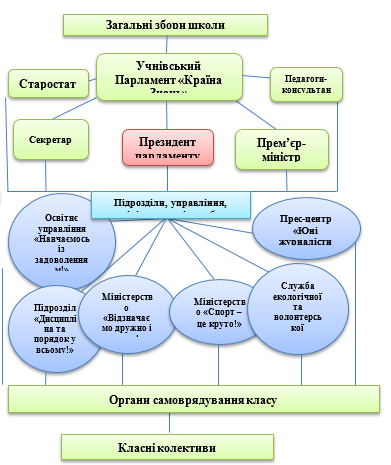 Розділ ІІ .Права, свободи, обов’язкиСтаття 1 Кожен, хто навчається в закладі має право:-діяти на свій розсуд, вільно висловлювати свою думку, не ображаючи при цьому гідності і свободи інших;-за образу його честі і гідності подати заяву в актив закладу;-подати свою пропозицію в актив учнівського самоврядування;-висувати кандидатуру, а також само висуватися і бути обраним в будь-який орган закладу;-брати участь в будь-яких сферах життя закладу, ініціювати будь-які форми цього життя (клуби, гуртки і т. і.);-не з’явитися на урок тільки за домовленістю з класним керівником, учителем або директором закладу;-достроково здати програму за навчальний рік і перейти в наступний клас;-вимагати щоб урок закінчився відразу після дзвінка на перерву.Стаття 2. Кожен учень зобов’язаний:-пройти курс навчання в закладі;-подати документ, що пояснює його відсутність на уроках;-виконувати вимоги вчителя по підготовці до уроків;-дотримуватись норм статуту та законів закладу.Стаття 3. Закон "Про захист честі та гідності учня закладу, викладача і працівника закладу”Особистість кожного, хто працює чи навчається у закладі, є недоторканою, і ніщо не повинно загрожувати здоров’ю людини, обмежувати її права, ображати честь і гідність.Образою честі і гідності людини є:-нанесення побоїв, побиття;-загроза, залякування і шантаж;-вживання образливих слів, кличок;-дискримінація за національними і соціальними ознаками;-глузування з фізичних недоліків, вад;-поява в стані алкогольного чи наркотичного сп’яніння;-добровільне прийняття на себе функції раба ("шістки”);-здирство, вимагання;-крадіжка;-псування особистих речей інших людей;-брудні наклепи, плітки;-будь-які дії чи слова, що ображають честь, гідність іншої людини.Стаття 4.Повноваження Президента учнівського самоврядуванняОбов’язки Президента:Узгоджує свою діяльність з адміністрацією закладу і педагогом-організатором.Подає ідеї адміністрації і педагогу-організатору щодо організації заходів у закладі.Планує і веде загальні  збори Парламенту (чи призначає ведучих);Розподіляє завдання між активом;Співпрацює з директором закладу, адміністрацією, педагогом-організатором;Виконує функцію зв’язку між учнями й адміністрацією закладу, вчителями і місцевою громадою;Відповідає за підготовку майбутніх керівників самоврядування у закладу. Є лідером!Стаття 5 . Прем’єр-міністр.Прем’єр-міністр: -є правою рукою Президента;-за відсутності Президента виконує його обов’язки;-допомагає Президенту виконувати його обов’язки;-щохвилини готовий перейняти обов’язки Президента.Стаття 6.Секретар Секретар:-є присутнім на всіх засіданнях активу закладу;-протоколює всі збори, конференції;-допомагає вести документацію Президенту та Прем’єр-міністру учнівського самоврядування та активу закладу.Стаття 7. Повноваження членів активуЧлени активу:1.Керують роботою секторів.2.Особисто відповідають за основні напрямки роботи самоврядування, наприклад:-Контакти з органами місцевого самоврядування;- Прес-центр закладу;3.Збирають ідеї учнів своїх класів стосовно роботи самоврядування і представляють їх на зборах активу.4.Представляють своїм класам звіти роботи Парламенту.Стаття 8.Про педагога-організатораПедагог-організатор: -Виконує функції радника самоврядування;-Виконує функцію посередника між самоврядуванням і вчителями, батьками та місцевою громадою.
Стаття 9. Основні напрями діяльності педагога-організатора:-методично правильно готувати учнів до самоврядування;-педагогічно грамотно керувати їх діяльністю;-поступово розширювати функції самоврядування в різних сферах діяльності;-рекомендувати органам самоврядування суспільно-значущі і цікаві колективні справи;-чітко визначати обов’язки;-включати в систему самоврядування якомога більше число учнів;-організовувати постійний контроль за виконанням єдиних педагогічних вимог до учнів за допомогою самоврядування;-будувати взаємини між органами самоврядування, колективом учнів і педагогів на ідеях педагогіки співробітництва;-розширювати гласність в роботі органів самоврядування.Розділ 3Стаття 1. Освітнє управління «Вчимося із задоволенням»Освітнє управління:-організовує допомогу в разі потреби учням, які мають незадовільні оцінки;-залучає учнів в гуртки, виступає з ініціативою про створення нових гуртків за інтересами;-надає допомогу вчителям в організації тематичних вечорів, створенні лекторських груп тощо;-бере участь в обладнанні навчальних кабінетів, організації виготовлення навчальних посібників, дидактичного і роздавального матеріалу, облік збереження обладнання, ремонт і виготовлення нових дидактичних матеріалів в шкільних умовах;-проводить заходи, направлені на підвищення якості знань учнів (предметні олімпіади, вечори, стінгазети, конкурси, огляди підручників);-члени управління беруть участь в підготовці і проведенні бесід в класах (про режим дня, виконання домашніх завдань, користь читання).Стаття 2. Міністерство «Відзначаємо дружно та весело!» Міністерство «Відзначаємо дружно та весело!» :-керує проведенням культурно-масових справ, організацією шкільних і класних вечорів, свят народного та шкільного календаря, розподіляє між класами та учнями доручення по підготовці цих заходів;-несе відповідальність за утримання та підготовку програми художньої частини і програму дозвілля;-встановлює зв’язки з кінотеатрами, клубами, Будинками культури, Будинками дітей та молоді, музеями;-домовляється про проведення лекцій, вечорів, екскурсій, кінолекторіїв для учнів;-вивчає побажання для учнів щодо організації і роботи гуртків художньої самодіяльності, образотворчого мистецтва, проводить запис в гуртки;-організовує проведення конкурсів і оглядів художньої самодіяльності.Стаття 3. Міністерство «Спорт – це круто!»Робота цього міністерства полягає у проведенні спортивних акцій, турнірів, туристичних змагань і походів. Голова комісії повинен мати організаційні здібності, хорошу фізичну форму і бути прикладом для інших учнів. Члени повинні проявляти активність у різних спортивно-туристичних, екологічних акціях, здійснювати нагляд за фізичною формою учнів та станом здоров’я, пропагувати здоровий спосіб життя.Стаття 4. Прес-центр «Юні журналісти» Прес-центр «Юні журналісти» організовує та здійснює художнє оформлення інтер’єру закладу, готує і проводить інформації з різних питань. Висвітлює цікаві шкільні традиції. Інформаційна комісія. Інформує учнів, батьків, вчителі про всі події, які відбуваються в школі, різними засобами інформації (газета, радіо, рекламні оголошення).Стаття 5. Служба екологічної та волонтерської допомоги:-піклуються про молодших школярів, ГПД;-залучають дітей, підлітків до господарсько-трудової діяльності та до участі у екологічних і волонтерських заходах;-організовують у закладі ігротеки для розваг і занять учнів у вільний час;-організовують збір коштів, овочів, канцтоварів на різноманітні акції милосердя, проводить шефську роботу з ветеранами ВВВ, АТО та людьми похилого віку, веде облік відповідної роботи;-допомагають одиноким літнім людям, ветеранам Великої Вітчизняної ,Афганської війн та ветеранам АТО, інвалідам. Проводить доброчинні заходи;-надають посильну допомогу класним керівникам.Стаття 6. Підрозділ «Дисципліна і порядок у всьому! Підрозділ «Дисципліна і порядок у всьому!»:-надає допомогу педагогічному колективу закладу у вихованні свідомої дисципліни, дотриманні учнями Правил для учнів;-організовує чергування класних колективів по закладу, на вечорах, призначає та інструктує відповідальних чергових Правління, оцінює якість виконання цієї роботи;-виховує в учнях бережливе ставлення до збереження майна закладу;-створює бригади учнів для ремонту меблів та шкільного інвентарю;-призначає відповідальних за дотримання дисципліни та порядку, відвідування учнями закладу;- використовує заходи виховного впливу до порушників дисципліни;-виходить з пропозиціями на батьківський комітет, правління закладу з питань поведінки учнів;-здійснює контроль за діяльністю їдальні закладу.Стаття 7. Вищий орган самоврядування – збориВищим органом самоврядування є загальношкільні збори, які скликаються не рідше двох разів на рік, і вирішують поточні важливі справи шкільного життя. Розділ 4.Вибори Стаття 1.Положення про вибори ПрезидентаВибори Президента:Кандидати висуваються як групою учнів, так і шляхом самовисування;Кандидатура має бути підтверджена не менш як 10-ма підписами представників не менш 3-х класів закладу;Президент обирається таємним голосуванням у визначений день на перервах, до і після уроків в присутності директора закладу;Президент обирається простою більшістю голосів учнів класів закладу шляхом таємного голосування.Президент обирається терміном не більше ніж на один навчальний рік.Право бути обраним має кожен учень 8-11 класів закладу.Заклад приступає до своїх обов’язків на наступний день після відкритого оголошення результатів виборів.Стаття 2. Положення про Правління Учнівського СамоврядуванняАктив учнівського самоврядування – орган влади школярів, що підпорядковується загальним зборам.Обраним до правління може бути кожен учень, що визначає статут дотримується законів закладу.Кожен клас обирає  представників до активу школи (8-11 класи), один представник від 5-7 класів.Актив вирішує питання про порушення законів школи і, в залежності і в кількості ступеня порушень, накладає стягнення (вибачення, публічне вибачення, відшкодування збитків, повторне чергування, попередження про клопотання, про виключення тощо).Актив може подати клопотання до адміністрації школи про виключення учня або апеляцію про його виключення.Актив може подати клопотання про захист учня в конфліктній ситуації з викладачем чи працівником школи.Актив організовує й сприяє організації різноманітних шкільних заходів, направлених на покращення умов життя школи.Актив контролює роботу старост класів; має право бути присутнім на засіданні педагогічної Ради школи.Староста класу – це учень, що слідкує за дотриманням учнями, викладачами та працівниками школи законів в межах класу, сприяє організації життя класного колективу.Старосту обирає класний колектив або призначає класний керівник.Староста звітується перед головою самоврядування, класним керівником.Актив корегує статут учнівського самоврядування для нинішніх та майбутніх поколінь учнів.Статут є дійсним поки відповідає сучасній структурі школи.Статут затверджується правлінням учнівського самоврядування та директором школи.Прийнято Правлінням учнівського самоврядування.Парламент «Країна знань» включає в себе:Президента -  ________________________________. Прем’єр-міністра – ________________________________.Секретаря – _______________________________. Голови підрозділів «Країни знань»:Освітнього управління «Вчимося із задоволенням!» - ___________________________________________________________________ ;Підрозділу «Дисципліна та порядок у всьому!» - ___________________________________________________________________;Міністерство «Відзначаємо дружно та весело!» - ___________________________________________________________________;Міністерство «Спорт – це круто!» –___________________________________________________________________;Служби екологічної та волонтерської допомоги – ___________________________________________________________________;Прес-центру «Юні журналісти» – ___________________________________________________________________;Координатори учнівського самоврядуванняОсвітнього управління «Вчимося із задоволенням!» – Ровінська Т.А.;Підрозділу «Дисципліна та порядок у всьому!» – Фарина С.В., Борисенко О.О.;Міністерство «Відзначаємо дружно та весело!» – Салієнко Т.Г., Литвиненко С.С.;Міністерство «Спорт – це круто!» – Свиридович Ю.П.;Служби екологічної та волонтерської допомоги – Потапов М.М., Бровченко Г.В.;Прес-центру «Юні журналісти»– Литвиненко Г.М., Босакевич Т.Ф.Учнівський Парламент «Країна знань»Президент парламенту –____________________________________Прем’єр-міністр - ___________________________________________          Секретар – _________________________________________________Мета і завдання учнівського самоврядування:забезпечувати і захищати права та інтереси учнів на основі виконання правил та законів закладу;формувати почуття відповідальності, свідоме ставлення до участі кожного у вирішенні важливих справ шкільного життя, оволодівати наукою управління;сприяти творчої діяльності;створювати умови для цікавого навчання і змістовного дозвілля;прагнути узгодженості і балансу інтересів між учнями і вчителями;всебічно розвиватися, самовдосконалюватися, самореалізуватися  на благо собі, своїм ровесникам, закладу, родині, Батьківщині.Освітнє управління «Навчаємось із задоволенням!»Голова – ______________________________________________________,Члени:1._____________________________________________________________2. _____________________________________________________________3. _____________________________________________________________4. _____________________________________________________________5. _____________________________________________________________Обов’язки: контроль за успішністю учнів; робота з обдарованими дітьми;створення консультаційного центру по організації інтелектуальних вікторин і конкурсів, брейн-рингів; сприяння участі дітей у шкільних предметних олімпіадах та захисту манівських робіт.Координатор: Ровінська Т.А.Підрозділ «Дисципліна та порядок у всьому!»Голова – ______________________________________________________,Члени:1._____________________________________________________________2. _____________________________________________________________3. _____________________________________________________________4. _____________________________________________________________5. _____________________________________________________________Обов’язки:надавати допомогу педагогічному колективу закладу у вихованні свідомої дисципліни, дотриманні учнями правил для учнів закладу; організовує чергування класних колективів по школі, на вечорах; виховує в учнів бережливе ставлення до майна закладу;призначає бригади учнів для ремонту меблів та інвентарю закладу;використовує заходи виховного впливу до порушників дисципліни.Координатори: Фарина С.В., Борисенко О.О.Міністерство «Відзначаємо дружно та весело!»Голова – ______________________________________________________,Члени:1._____________________________________________________________2. _____________________________________________________________3. _____________________________________________________________4. _____________________________________________________________5. _____________________________________________________________Обов’язки: розвиток творчих здібностей учнів закладу;залучення учнів закладу до культурно-масової роботи;організація змістовного творчого дозвілля: екскурсії, загальношкільні свята, презентації тощо;виявлення та заохочення талановитих учнів закладу. Координатори: Салієнко Т.Г., Литвиненко С.С.Міністерство «Спорт-це круто!»Голова – ______________________________________________________,Члени:1._____________________________________________________________2. _____________________________________________________________3. _____________________________________________________________4. _____________________________________________________________5. _____________________________________________________________Обов’язки: залучення школярів до активної спортивної діяльності, яка б сприяла зміцненню здоров’я;  організація спортивних змагань, квестів, флешмобів;підтримання дисципліни на спортивних заходах.Координатор: Свиридович Ю.П.Служба екологічної та волонтерської допомогиГолова – ______________________________________________________,Члени:1._____________________________________________________________2. _____________________________________________________________3. _____________________________________________________________4. _____________________________________________________________5. _____________________________________________________________Обов’язки: стежити за організацією генерального прибирання в приміщенні і на закріпленій території;  стежити за порядком в кабінетах, коридорах;перевіряють: стан меблів, чергування у класах;стежать за правильністю фасування сміття у розподілені урни;допомога ветеранам, самотнім людям, інвалідам;збирання одягу та шкільного приладдя для будинків сиріт, проведення волонтерських акцій;надання допомоги учням з неблагополучних сімей.Координатор: Потапов М.М., Бровченко Г.В.Прес-центр «Юні журналісти»Голова – ______________________________________________________,Члени:1._____________________________________________________________2. _____________________________________________________________3. _____________________________________________________________4. _____________________________________________________________5. _____________________________________________________________Обов’язки: інформування громадян Шкільної країни про новини у шкільному житті;  забезпечувати гласність діяльності органів учнівського самоврядування;організовувати творчу взаємодію вчителів і учнів;сприяти налагодженню добрих взаємин у закладі, дітей і батьків;розвивати у дітей вміння збирати інформацію;залучати учнів до обговорення проблем у закладі, рубрик і тем газет закладу;сприяти підвищенню інтересу дітей до життя школи.Координатор: Литвиненко Г.М., Босакевич Т.Ф.Графік засідань учнівського самоврядування наІ семестр 2020-2021 навчального рокуЗАТВЕРДЖЕНОГолова учнівського самоврядування ________________   /підпис_________Графік засідань учнівського самоврядування наІІ семестр 2020-2021 навчального рокуЗАТВЕРДЖЕНОГолова учнівського самоврядування ________________   /підпис_________ПОЛОЖЕННЯпро ПРЕЗИДЕНТА учнівського парламенту «КРАЇНА ЗНАНЬ»«Затверджено» на учнівській Конференції № 1 від 04.09.2020 року І. ПРЕЗИДЕНТА обирають учні закладу таємним голосуванням.ІІ. ПРЕЗИДЕНТ учнівського самоврядування закладу є членом педагогічної ради і Учнівського Парламенту.ІІІ. Посадові обов’язки ПРЕЗИДЕНТА Парламенту:Узгоджує свою діяльність з адміністрацією закладу і педагогом-організатором.Подає ідеї адміністрації і педагогу-організатору щодо організації заходів у закладі.Планує і веде загальні  збори Парламенту (чи призначає ведучих);Розподіляє завдання між активом;Співпрацює з директором закладу, адміністрацією, педагогом-організатором;Виконує функцію зв’язку між учнями й адміністрацією закладу, вчителями і місцевою громадою;Відповідає за підготовку майбутніх керівників самоврядування у закладу. Є лідером!ІV. Президент має право: Пропонувати кандидатів до Учнівського Парламенту;Виносити на розгляд членів Учнівського Парламенту питання, що турбують учнів закладу;Скликати учнівську конференцію, засідання Учнівського Парламенту;Ухвалювати рішення, які не суперечать Статутові закладу;Подавати пропозиції про внесення змін і доповнень у Статут учнівського самоврядування;Влаштовувати заходи, які суттєво не змінюють річний навчально-виховний план;Ініціювати зміни, що сприятимуть поліпшенню стану навчання і дозвілля;Представляти інтереси закладу на засіданнях виконкому сільської Ради та в інших громадських організаціях;V. Рішення ПРЕЗИДЕНТА з питань учнівського самоврядування самостійні і незалежні від рішень адміністрації закладу.VІ. ПРЕЗИДЕНТ не має права передавати свої повноваження іншим особам.VІІ. ПРЕЗИДЕНТ зобов’язаний:Дотримуватися Статуту закладу і Статуту учнівського самоврядування;Контролювати виконання Статуту учнівського самоврядування;Координувати роботу малих ініціативних груп;Допомагати адміністрації здійснювати річний план роботи.VІІІ. Повноваження ПРЕЗИДЕНТА припиняються у разі:Відставки;Переобрання спочатку нового навчального року;Закінчення ним школи.ПОЛОЖЕННЯпро ПРЕМ’ЄР-МІНІСТРА учнівського парламенту «КРАЇНА ЗНАНЬ»«Затверджено» на учнівській Конференції № 1 від 04.09.2020 року І. ПРЕМ’ЄР-МІНІСТРА обирає актив учнівського самоврядування відкритим голосуванням.ІІ. ПРЕМ’ЄР-МІНІСТР учнівського самоврядування закладу є членом педагогічної ради і Учнівського Парламенту, у разі відсутності ПРЕЗИДЕНТА.III. ПРЕМ’ЄР-МІНІСТР учнівського самоврядування узгоджує свою діяльність з ПРЕЗИДЕНТОМ, адміністрацією закладу і педагогом-організатором.ІV. ПРЕМ’ЄР-МІНІСТР подає ідеї адміністрації і педагогу-організатору щодо організації заходів у закладі.V. Прем’єр-міністр має право: Пропонувати кандидатів до Учнівського Парламенту;Виносити на розгляд членів Учнівського Парламенту питання, що турбують учнів закладу;Скликати учнівську конференцію, засідання Учнівського Парламенту;Ухвалювати рішення, які не суперечать Статутові закладу;Подавати пропозиції про внесення змін і доповнень у Статут учнівського самоврядування;Влаштовувати заходи, які суттєво не змінюють річний навчально-виховний план;Ініціювати зміни, що сприятимуть поліпшенню стану навчання і дозвілля;Представляти інтереси закладу на засіданнях виконкому сільської Ради та в інших громадських організаціях у разі відсутності ПРЕЗИДЕНТА;VІ. Рішення ПРЕМ’ЄР-МІНІСТРА з питань учнівського самоврядування самостійні і незалежні від рішень адміністрації закладу, але узгоджуються з ПРЕЗИДЕНТОМ.VІІ. ПРЕМ’ЄР-МІНІСТР не має права передавати свої повноваження іншим особам.VІІІ. ПРЕМ’ЄР-МІНІСТР зобов’язаний:Дотримуватися Статуту закладу і Статуту учнівського самоврядування;Контролювати виконання Статуту учнівського самоврядування;Координувати роботу малих ініціативних груп;Допомагати адміністрації здійснювати річний план роботи.ІХ. Повноваження ПРЕЗИДЕНТА припиняються у разі:Відставки;Переобрання спочатку нового навчального року;Закінчення ним школи.ПОЛОЖЕННЯпро СЕКРЕТАРЯ учнівського парламенту «КРАЇНА ЗНАНЬ»«Затверджено» на учнівській Конференції № 1 від 04.09.2020 року І. СЕКРЕТАРЯ обирає актив учнівського самоврядування відкритим голосуванням.ІІ. СЕКРЕТАР учнівського парламенту відповідальний за ведення протоколів та документації Парламенту «Країни знань».ІІІ. СЕКРЕТАР учнівського самоврядування підпорядковується безпосередньо ПРЕЗИДЕНТУ і ПРЕМ’ЄР-МІНІСТРУ.ІV. СЕКРЕТАР виконує доручення ПРЕЗИДЕНТА і ПРЕМ’ЄР-МІНІСТРА, які стосуються діяльності Парламенту і не перечать Статуту закладу і Статуту учнівського самоврядування.V. Діяльність СЕКРЕТАРЯ учнівського самоврядування узгоджується з ПРЕЗИДЕНТОМ і/або ПРЕМ’ЄР-МІНІСТРОМ.VІ. Секретар не має права передавати свої повноваження іншим особам.VІІ. Секретар зобов’язаний:Дотримуватися Статуту закладу і Статуту учнівського самоврядування;Контролювати обіг документації Учнівського самоврядування;;Допомагати адміністрації здійснювати річний план роботи.VIII. Секретар має право:Вносити корективи і пропозиції у правила документообігу, які передбачають оптимізацію процесу;Вносити власні пропозиції щодо роботи Учнівського самоврядування.VІІ. Повноваження СЕКРЕТАРЯ припиняються у разі:Переобрання спочатку нового навчального року;Закінчення ним школи.Наш заклад – храм науки!Давайте візьмемось за руки,Щоб разом вчитись і зростати,І нових вершин сягати.Приспів:Для України ми зростаємо,Щоб стати гідними людьми,Любов і доброту плекаємо,Щоб розцвіла, країно, ти!***Ми-завзяті, дружні, щирі,Ми і творчі, і спортивні.Всім нам добре разом вчитись,Працювати й веселитись!Приспів:Для України ми зростаємо,Щоб стати гідними людьми,Любов і доброту плекаємо,Щоб розцвіла, країно, ти!№ з/пЗміст виховної діяльностіЗміст виховної діяльностіКласи Класи Термін          виконанняВідповідальніВідповідальніПримі-тка1.1.Флешмоб до Дня знань «Фастівецький ЗЗСО І-ІІІ ст. відчиняє двері»1 – 11 1 – 11 01.09.20-Салієнко Т.Г, заступник директора з виховної роботи; Литвиненко С.С., педагог-організатор, міністерство «Відзначаємо дружно та весело!»Салієнко Т.Г, заступник директора з виховної роботи; Литвиненко С.С., педагог-організатор, міністерство «Відзначаємо дружно та весело!»2.2.Тиждень фізичної культури і спорту «Здоровим бути модно»1-111-1107-11.09Свиридович Ю.П. вчитель фізичної культури, кл.кер.1-11кл., Литвиненко С.С., педагог-організатор, Міністерство «Спорт – це круто!»Свиридович Ю.П. вчитель фізичної культури, кл.кер.1-11кл., Литвиненко С.С., педагог-організатор, Міністерство «Спорт – це круто!»3.3.Міжнародний день миру. Флешмоб «Світ щасливих людей»2-42-421.09Литвиненко С.С., педагог-організатор, Міністерство «Відзначаємо дружно та весело!»Литвиненко С.С., педагог-організатор, Міністерство «Відзначаємо дружно та весело!»4.4.До Дня пам’яті жертв Бабиного  Яру (29-30 вересня 1941 року):-загальношкільний захід «Бабин Яр – життя і смерть»;- класні години «Мовчазний крик Бабиного Яру»;- бібліотечна виставка «Сторінки трагедії Бабиного Яру».9-119-1128. 09Литвиненко С.С., педагог-організатор,Прес-центр «Юні журналісти», класні керівники 9-11 класів, бібліотекарЛитвиненко С.С., педагог-організатор,Прес-центр «Юні журналісти», класні керівники 9-11 класів, бібліотекар5.5.Підготовка до Дня вчителяВиставка колажів, листівок-побажань «Портрет ідеального вчителя»2-112-1121 – 28.09Литвиненко С.С., педагог-організатор,Міністерство «Відзначаємо дружно та весело!»Литвиненко С.С., педагог-організатор,Міністерство «Відзначаємо дружно та весело!»6.6.Свято до Дня працівників освіти «Творці простого чуда»2 – 112 – 1130. 09Члени парламенту закладу, 11 класЧлени парламенту закладу, 11 клас7.7.Формування рою “Вольниця козака Швачки”8-118-1130.09Литвиненко С.С., педагог-організатор.Свиридович Ю.П., учитель фізкультуриЛитвиненко С.С., педагог-організатор.Свиридович Ю.П., учитель фізкультури8.8.Участь у шкільному та районному етапі обласного конкурсу фоторобіт «Неосяжна моя Україно!»5-115-11ВересеньЛитвиненко С.С., педагог-організатор,класні керівникиЛитвиненко С.С., педагог-організатор,класні керівники9.9.Районний та обласний етапи заочного Всеукраїнського конкурсу робіт юних фотоаматорів “Моя Україно!” та “Моя країна -Україна!”5-115-11ВересеньЛитвиненко С.С., педагог-організатор,Міністерство «Відзначаємо дружно та весело!»Литвиненко С.С., педагог-організатор,Міністерство «Відзначаємо дружно та весело!»ЖОВТЕНЬ   Мета: сприяти виробленню в учнів свідомого ставлення до праці як до вищої цінності людини і суспільства.Місячник творчості «Не споглядати й говорити, а працювати і творити»Місячник здорового способу життяМісячник охорони праціЖОВТЕНЬ   Мета: сприяти виробленню в учнів свідомого ставлення до праці як до вищої цінності людини і суспільства.Місячник творчості «Не споглядати й говорити, а працювати і творити»Місячник здорового способу життяМісячник охорони праціЖОВТЕНЬ   Мета: сприяти виробленню в учнів свідомого ставлення до праці як до вищої цінності людини і суспільства.Місячник творчості «Не споглядати й говорити, а працювати і творити»Місячник здорового способу життяМісячник охорони праціЖОВТЕНЬ   Мета: сприяти виробленню в учнів свідомого ставлення до праці як до вищої цінності людини і суспільства.Місячник творчості «Не споглядати й говорити, а працювати і творити»Місячник здорового способу життяМісячник охорони праціЖОВТЕНЬ   Мета: сприяти виробленню в учнів свідомого ставлення до праці як до вищої цінності людини і суспільства.Місячник творчості «Не споглядати й говорити, а працювати і творити»Місячник здорового способу життяМісячник охорони праціЖОВТЕНЬ   Мета: сприяти виробленню в учнів свідомого ставлення до праці як до вищої цінності людини і суспільства.Місячник творчості «Не споглядати й говорити, а працювати і творити»Місячник здорового способу життяМісячник охорони праціЖОВТЕНЬ   Мета: сприяти виробленню в учнів свідомого ставлення до праці як до вищої цінності людини і суспільства.Місячник творчості «Не споглядати й говорити, а працювати і творити»Місячник здорового способу життяМісячник охорони праціЖОВТЕНЬ   Мета: сприяти виробленню в учнів свідомого ставлення до праці як до вищої цінності людини і суспільства.Місячник творчості «Не споглядати й говорити, а працювати і творити»Місячник здорового способу життяМісячник охорони праціЖОВТЕНЬ   Мета: сприяти виробленню в учнів свідомого ставлення до праці як до вищої цінності людини і суспільства.Місячник творчості «Не споглядати й говорити, а працювати і творити»Місячник здорового способу життяМісячник охорони праці1.1.До    Дня    людей похилого віку. - Акція «Руки допомоги». Допомога людям похилого віку,       самотнім,       інвалідам.    - Години спілкування «Що означає заповідь «Шануй батьків своїх», «Батьки наших батьків» До    Дня    людей похилого віку. - Акція «Руки допомоги». Допомога людям похилого віку,       самотнім,       інвалідам.    - Години спілкування «Що означає заповідь «Шануй батьків своїх», «Батьки наших батьків» 2 – 11 01.10-05.10 01.10-05.10 Служба екологічної і волонтерської допомоги, класні керівники 2-11 класів2.2.Щорічна конкурсна програма до Дня захисника України «Козацькі забави»Волонтерська допомога для воїнів АТОЩорічна конкурсна програма до Дня захисника України «Козацькі забави»Волонтерська допомога для воїнів АТО10-1111.1011.10Свиридович Ю.П, учитель фізкультури.Литвиненко С.С., педагог-організатор, Міністерство «Спорт – це круто!», Служба екологічної та волонтерської допомоги3.3.Осіння толока для лідерів органів учнівського самоврядування КиївщиниОсіння толока для лідерів органів учнівського самоврядування Київщини5-11ЖовтеньЖовтеньЛитвиненко С.С., педагог-організатор,4.4.Районний етап відбіркового обласного профорієнтаційного конкурсу змагально-мотиваційного заходу серед учнівських команд “Обери майбутнє”Районний етап відбіркового обласного профорієнтаційного конкурсу змагально-мотиваційного заходу серед учнівських команд “Обери майбутнє”5-11ЖовтеньЖовтеньЛитвиненко С.С., педагог-організатор, освітнє управління «Вчимося із задоволенням!»5.5.Осінній бал для 6-11 класівОсінній бал для 6-11 класів6-1121-23.1021-23.10Литвиненко С.С., 10 клас, Міністерство «Відзначаємо дружно та весело!»Свято осені для 1-5 класівСвято осені для 1-5 класів1-520-23.1020-23.10Класні керівники 1-5 класів, Литвиненко С.С., Міністерство «Відзначаємо дружно та весело!»ЛИСТОПАД      Мета: сприяти -ознайомленню учнів із національними традиціями; -формуванню інтересу до вивчення української мови та культури;-розвитку творчих здібностей;-попередженню негативних проявів поведінки серед учнів.Місячник правового та превентивного вихованняМісячник писемностіЛИСТОПАД      Мета: сприяти -ознайомленню учнів із національними традиціями; -формуванню інтересу до вивчення української мови та культури;-розвитку творчих здібностей;-попередженню негативних проявів поведінки серед учнів.Місячник правового та превентивного вихованняМісячник писемностіЛИСТОПАД      Мета: сприяти -ознайомленню учнів із національними традиціями; -формуванню інтересу до вивчення української мови та культури;-розвитку творчих здібностей;-попередженню негативних проявів поведінки серед учнів.Місячник правового та превентивного вихованняМісячник писемностіЛИСТОПАД      Мета: сприяти -ознайомленню учнів із національними традиціями; -формуванню інтересу до вивчення української мови та культури;-розвитку творчих здібностей;-попередженню негативних проявів поведінки серед учнів.Місячник правового та превентивного вихованняМісячник писемностіЛИСТОПАД      Мета: сприяти -ознайомленню учнів із національними традиціями; -формуванню інтересу до вивчення української мови та культури;-розвитку творчих здібностей;-попередженню негативних проявів поведінки серед учнів.Місячник правового та превентивного вихованняМісячник писемностіЛИСТОПАД      Мета: сприяти -ознайомленню учнів із національними традиціями; -формуванню інтересу до вивчення української мови та культури;-розвитку творчих здібностей;-попередженню негативних проявів поведінки серед учнів.Місячник правового та превентивного вихованняМісячник писемностіЛИСТОПАД      Мета: сприяти -ознайомленню учнів із національними традиціями; -формуванню інтересу до вивчення української мови та культури;-розвитку творчих здібностей;-попередженню негативних проявів поведінки серед учнів.Місячник правового та превентивного вихованняМісячник писемностіЛИСТОПАД      Мета: сприяти -ознайомленню учнів із національними традиціями; -формуванню інтересу до вивчення української мови та культури;-розвитку творчих здібностей;-попередженню негативних проявів поведінки серед учнів.Місячник правового та превентивного вихованняМісячник писемностіЛИСТОПАД      Мета: сприяти -ознайомленню учнів із національними традиціями; -формуванню інтересу до вивчення української мови та культури;-розвитку творчих здібностей;-попередженню негативних проявів поведінки серед учнів.Місячник правового та превентивного вихованняМісячник писемності1.1. 24 листопада – Дня пам’яті жертв голодомору і політичних репресій «Нас вбивали, бо ми українці».Тематичні уроки, бесіди, відеоуроки «Відкриваючи Україну. Сумні сторінки історії» (5-7), «Голодомор 1932-1933: причини, механізми, наслідки» (8-9), «Голодомор – помста за свободу, поста за революцію» (10-11)5 – 115 – 1123.11-27.11Учитель історії;класні керівники 5-11 класів,адміністрація парламентуУчитель історії;класні керівники 5-11 класів,адміністрація парламенту2.2.Участь у загальнонаціональній хвилині мовчання та Всеукраїнській акції «Запали свічку»5 – 115 – 1128.11класні керівники 1-11 класів, педагог-організатор Литвиненко С.С.класні керівники 1-11 класів, педагог-організатор Литвиненко С.С.3.3.Виховні заходи до річниці Революції гідності. 21 листопада  − День Гідності і Свободи. Уроки «Це наша Україна» «На захисті України», «Зростаймо патріотами»1-111-1121-28.11класні керівники 1-11 класів, Литвиненко С.С., педагог-організатор,класні керівники 1-11 класів, Литвиненко С.С., педагог-організатор,ГРУДЕНЬ Мета: сприяти дотриманню норм загальнолюдської моралі; вихованню патріотизму.Місячник морально-правового вихованняМісячник безпечного поводження на воді та кризіТиждень правових знаньГРУДЕНЬ Мета: сприяти дотриманню норм загальнолюдської моралі; вихованню патріотизму.Місячник морально-правового вихованняМісячник безпечного поводження на воді та кризіТиждень правових знаньГРУДЕНЬ Мета: сприяти дотриманню норм загальнолюдської моралі; вихованню патріотизму.Місячник морально-правового вихованняМісячник безпечного поводження на воді та кризіТиждень правових знаньГРУДЕНЬ Мета: сприяти дотриманню норм загальнолюдської моралі; вихованню патріотизму.Місячник морально-правового вихованняМісячник безпечного поводження на воді та кризіТиждень правових знаньГРУДЕНЬ Мета: сприяти дотриманню норм загальнолюдської моралі; вихованню патріотизму.Місячник морально-правового вихованняМісячник безпечного поводження на воді та кризіТиждень правових знаньГРУДЕНЬ Мета: сприяти дотриманню норм загальнолюдської моралі; вихованню патріотизму.Місячник морально-правового вихованняМісячник безпечного поводження на воді та кризіТиждень правових знаньГРУДЕНЬ Мета: сприяти дотриманню норм загальнолюдської моралі; вихованню патріотизму.Місячник морально-правового вихованняМісячник безпечного поводження на воді та кризіТиждень правових знаньГРУДЕНЬ Мета: сприяти дотриманню норм загальнолюдської моралі; вихованню патріотизму.Місячник морально-правового вихованняМісячник безпечного поводження на воді та кризіТиждень правових знаньГРУДЕНЬ Мета: сприяти дотриманню норм загальнолюдської моралі; вихованню патріотизму.Місячник морально-правового вихованняМісячник безпечного поводження на воді та кризіТиждень правових знань1.1.Виготовлення листівок, малюнків до Дня збройних сил України Виховні години по класах «Українська армія: витоки, становлення і сучасність»1-111-1101-04.12Класні керівники 5-11 класів.Класні керівники 5-11 класів.2.2.Тиждень народних традицій: відеоуроки, інсценізації09-13.12класні керівники 1-11 класи,Литвиненко С.С., педагог-організатор, Міністерство «Відзначаємо дружно та весело!»класні керівники 1-11 класи,Литвиненко С.С., педагог-організатор, Міністерство «Відзначаємо дружно та весело!»3.3.Спільна справа «Створимо казкову країну своїми руками» (підготовка приміщень до свята)9-119-1121-24.12Литвиненко С.С., педагог-організатор, Міністерство «Відзначаємо дружно та весело!»Литвиненко С.С., педагог-організатор, Міністерство «Відзначаємо дружно та весело!»4.4.Новорічне свято для учнів 1-5 класів1-51-521-24.12Класні керівники 1-5 класів, Литвиненко С.С., Міністерство «Відзначаємо дружно та весело!»Класні керівники 1-5 класів, Литвиненко С.С., Міністерство «Відзначаємо дружно та весело!»5.5.Новорічний вечір для учнів 6-11 класів6-116-1121-24.12Литвиненко С.С., педагог-організатор, 9 клас, Міністерство «Відзначаємо дружно та весело!», Підрозділ «Дисципліни та порядок у всьому»Литвиненко С.С., педагог-організатор, 9 клас, Міністерство «Відзначаємо дружно та весело!», Підрозділ «Дисципліни та порядок у всьому»СІЧЕНЬ       Мета: -ознайомити учнів із історією та традиціями рідного краю;-вихованню національно-патріотичних почуттів  учнів;Місячник громадянського вихованняСІЧЕНЬ       Мета: -ознайомити учнів із історією та традиціями рідного краю;-вихованню національно-патріотичних почуттів  учнів;Місячник громадянського вихованняСІЧЕНЬ       Мета: -ознайомити учнів із історією та традиціями рідного краю;-вихованню національно-патріотичних почуттів  учнів;Місячник громадянського вихованняСІЧЕНЬ       Мета: -ознайомити учнів із історією та традиціями рідного краю;-вихованню національно-патріотичних почуттів  учнів;Місячник громадянського вихованняСІЧЕНЬ       Мета: -ознайомити учнів із історією та традиціями рідного краю;-вихованню національно-патріотичних почуттів  учнів;Місячник громадянського вихованняСІЧЕНЬ       Мета: -ознайомити учнів із історією та традиціями рідного краю;-вихованню національно-патріотичних почуттів  учнів;Місячник громадянського вихованняСІЧЕНЬ       Мета: -ознайомити учнів із історією та традиціями рідного краю;-вихованню національно-патріотичних почуттів  учнів;Місячник громадянського вихованняСІЧЕНЬ       Мета: -ознайомити учнів із історією та традиціями рідного краю;-вихованню національно-патріотичних почуттів  учнів;Місячник громадянського вихованняСІЧЕНЬ       Мета: -ознайомити учнів із історією та традиціями рідного краю;-вихованню національно-патріотичних почуттів  учнів;Місячник громадянського виховання1.1.Тиждень пам’ятіДень Соборності України (22.01.1919 р.) «В єдності наша сила»- книжкова виставка; інформхвилинки1-111-1122.01Литвиненко С.С., педагог-організаторкл.кер.2-11 класів, Прес-центр «Юні журналісти»Литвиненко С.С., педагог-організаторкл.кер.2-11 класів, Прес-центр «Юні журналісти»2.2.Уроки пам’яті до Міжнародного Дня пам’яті Голокосту (27 січня): читання книг «Історія Марти», «Щоденник Анни Франк»; перегляд уривків з фільмів «Список Шиндлера», «Хлопчик в смугастій піжамі», «Життя прекрасне», «Піаніст». Книжкова виставка; тематичні інформаційні години1-111-1127.01Литвиненко С.С., педагог-організаторкл.кер.2-11 класівПрес-центр «Юні журналісти»Литвиненко С.С., педагог-організаторкл.кер.2-11 класівПрес-центр «Юні журналісти»3.3.Уроки мужності, книжкові виставки «Нема любові понад ту, що окропила кров´ю Крути» (29.01.1918 р.) Перегляд фільму «Крути 1918» (режисер О. Шапарєв, 2019) 6-116-1129.01Литвиненко С.С., педагог-організаторкл.кер.2-11 класів, Прес-центр «Юні журналісти»Литвиненко С.С., педагог-організаторкл.кер.2-11 класів, Прес-центр «Юні журналісти»ЛЮТИЙ     Мета: сприяти забезпеченню морально-політичної і практичної підготовки щодо виконання обов’язку – захисту Батьківщини, військової служби Збройних сил УкраїниМісячник патріотичного виховання (за окремим планом)Місячник протипожежної безпеки (за окремим планом)ЛЮТИЙ     Мета: сприяти забезпеченню морально-політичної і практичної підготовки щодо виконання обов’язку – захисту Батьківщини, військової служби Збройних сил УкраїниМісячник патріотичного виховання (за окремим планом)Місячник протипожежної безпеки (за окремим планом)ЛЮТИЙ     Мета: сприяти забезпеченню морально-політичної і практичної підготовки щодо виконання обов’язку – захисту Батьківщини, військової служби Збройних сил УкраїниМісячник патріотичного виховання (за окремим планом)Місячник протипожежної безпеки (за окремим планом)ЛЮТИЙ     Мета: сприяти забезпеченню морально-політичної і практичної підготовки щодо виконання обов’язку – захисту Батьківщини, військової служби Збройних сил УкраїниМісячник патріотичного виховання (за окремим планом)Місячник протипожежної безпеки (за окремим планом)ЛЮТИЙ     Мета: сприяти забезпеченню морально-політичної і практичної підготовки щодо виконання обов’язку – захисту Батьківщини, військової служби Збройних сил УкраїниМісячник патріотичного виховання (за окремим планом)Місячник протипожежної безпеки (за окремим планом)ЛЮТИЙ     Мета: сприяти забезпеченню морально-політичної і практичної підготовки щодо виконання обов’язку – захисту Батьківщини, військової служби Збройних сил УкраїниМісячник патріотичного виховання (за окремим планом)Місячник протипожежної безпеки (за окремим планом)ЛЮТИЙ     Мета: сприяти забезпеченню морально-політичної і практичної підготовки щодо виконання обов’язку – захисту Батьківщини, військової служби Збройних сил УкраїниМісячник патріотичного виховання (за окремим планом)Місячник протипожежної безпеки (за окремим планом)ЛЮТИЙ     Мета: сприяти забезпеченню морально-політичної і практичної підготовки щодо виконання обов’язку – захисту Батьківщини, військової служби Збройних сил УкраїниМісячник патріотичного виховання (за окремим планом)Місячник протипожежної безпеки (за окремим планом)ЛЮТИЙ     Мета: сприяти забезпеченню морально-політичної і практичної підготовки щодо виконання обов’язку – захисту Батьківщини, військової служби Збройних сил УкраїниМісячник патріотичного виховання (за окремим планом)Місячник протипожежної безпеки (за окремим планом)ДатаЧлени засіданняПримітка03.09.2020Загальні збори04.09.2020Освітнє управління «Вчимося із задоволенням!»07.09.2020Служба екологічної та волонтерської допомоги07.09.2020Міністерство «Відзначаємо дружно і весело!»08.09.2020Міністерство «Спорт –це круто!»08.09.2020Прес-центр «Юні журналісти»09.09.2020Підрозділ «Дисципліна і порядок у всьому!»01.10.2020Загальні збори01.10.2020Освітнє управління «Вчимося із задоволенням!»05.10.2020Служба екологічної та волонтерської допомоги05.10.2020Міністерство «Відзначаємо дружно і весело!»06.10.2020Міністерство «Спорт –це круто!»06.10.2020Прес-центр «Юні журналісти»07.10.2020Підрозділ «Дисципліна і порядок у всьому!»02.11.2020Загальні збори02.11.2020Освітнє управління «Вчимося із задоволенням!»03.11.2020Служба екологічної та волонтерської допомоги03.11.2020Міністерство «Відзначаємо дружно і весело!»04.11.2020Міністерство «Спорт –це круто!»04.11.2020Прес-центр «Юні журналісти»05.11.2020Підрозділ «Дисципліна і порядок у всьому!»01.12.2020Загальні збори02.12.2020Освітнє управління «Вчимося із задоволенням!»03.12.2020Служба екологічної та волонтерської допомоги03.12.2020Прес-центр «Юні журналісти»04.12.2020Міністерство «Спорт –це круто!»05.12.2020Прес-центр «Юні журналісти»05.12.2020Підрозділ «Дисципліна і порядок у всьому!»23.12.2020Підсумкові загальні збори за І семестрДатаЧлени засіданняПримітка11.01.2021Загальні збори12.01.2021Освітнє управління «Вчимося із задоволенням!»12.01.2021Служба екологічної та волонтерської допомоги13.01.2021Міністерство «Відзначаємо дружно і весело!»13.01.2021Міністерство «Спорт –це круто!»14.01.2021Прес-центр «Юні журналісти»14.01.2021Підрозділ «Дисципліна і порядок у всьому!»01.02.2021Загальні збори01.02.2021Освітнє управління «Вчимося із задоволенням!»02.02.2021Служба екологічної та волонтерської допомоги02.02.2021Міністерство «Відзначаємо дружно і весело!»03.02.2021Міністерство «Спорт –це круто!»04.02.2021Прес-центр «Юні журналісти»05.02.2021Підрозділ «Дисципліна і порядок у всьому!»02.03.2021Загальні збори02.03.2021Освітнє управління «Вчимося із задоволенням!»03.03.2021Служба екологічної та волонтерської допомоги03.03.2021Міністерство «Відзначаємо дружно і весело!»04.03.2021Міністерство «Спорт –це круто!»04.03.2021Прес-центр «Юні журналісти»05.03.2021Підрозділ «Дисципліна і порядок у всьому!»01.04.2021Загальні збори01.04.2021Освітнє управління «Вчимося із задоволенням!»05.04.2021Служба екологічної та волонтерської допомоги05.04.2021Міністерство «Відзначаємо дружно і весело!»06.04.2021Міністерство «Спорт –це круто!»06.04.2021Прес-центр «Юні журналісти»07.04.2021Підрозділ «Дисципліна і порядок у всьому!»04.05.2021Загальні збори 04.05.2021Освітнє управління «Вчимося із задоволенням!»05.05.2021Служба екологічної та волонтерської допомоги05.05.2021Міністерство «Відзначаємо дружно і весело!»06.05.2021Міністерство «Спорт –це круто!»06.05.2021Прес-центр «Юні журналісти»06.05.2021Підрозділ «Дисципліна і порядок у всьому!»